什么时候必须要停止饮食？听到宣礼的时候手里还拿着杯子的教法律列是什么？متى يلزم الإمساك؟ وحكم من كان الإناء في يده عند سماع الأذان[باللغة الصينية ]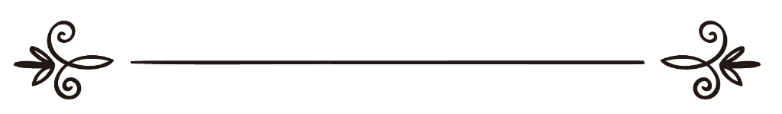 来源：伊斯兰问答网站مصدر : موقع الإسلام سؤال وجواب编审: 伊斯兰之家中文小组مراجعة: فريق اللغة الصينية بموقع دار الإسلام什么时候必须要停止饮食？听到宣礼的时候手里还拿着杯子的教法律列是什么？问：在封斋的时候停止饮食的确切时间是什么？是否以宣礼员的第一声“真主至大”为分界线？是否要顾虑时差的问题？如果宣礼员念宣礼的时候，我正在喝杯子里的茶水，我应该怎么做？答：一切赞颂，全归真主。从黎明出现到太阳落山，封斋的人必须要戒除开斋的各种事项，真主说：“现在，你们可以和她们交接，可以求真主为你们注定的﹙子女﹚，你们可以吃，可以饮，至黎明时天边的黑线和白线对你们截然划分。然后你们整日斋戒，一直到夜间。” （2:187）《布哈里圣训实录》（1919段）辑录：阿伊莎（愿主喜悦之）传述：当比拉勒在夜间念宣礼词时，真主的使者（愿主福安之）说：”你们继续吃吧！喝吧！一直到伊本·乌姆·麦克图姆念宣礼词为止。因他快到天亮时分才念(第二次)宣礼词。”根据这一点，谁如果看到或者得知黎明出现了，必须要停止饮食。谁如果听到了按时的、没有提前念的宣礼，必须要马上停止饮食；如果在听到宣礼的时候手里还拿着杯子，可以喝所需的茶水，《艾布·达伍德圣训实录》辑录：艾布·胡赖勒（愿主喜悦之）传述：真主的使者（愿主福安之）说：“如果你们谁听到了宣礼，手里还拿着杯子，就让他喝所需要的茶水。”谢赫艾利巴尼在《艾布•达伍德圣训实录》中认为这是正确的圣训。大众学者认为这个宣礼员是提前念宣礼的，欲了解详细内容，敬请参阅（66202）号问题的回答；今天的绝大多数宣礼员都是依靠钟表和日历的，而不是亲眼看见黎明出现的，所以并不是确定黎明真的已经出现了，谁如果在这个时候吃喝，他的斋戒是正确的，因为宣礼员并没有确定黎明已经出现了，但最谨慎小心的做法就是在听到宣礼的时候马上停止饮食。有人向谢赫阿卜杜·阿齐兹·本·巴兹（愿主怜悯之）询问：“一个人在封斋的时候听到了晨礼的宣礼，之后他继续吃喝，其教法律列是什么？”谢赫回答：“如果知道黎明出现了，信士必须要停止吃喝等开斋的事项，无论是主命斋、或者许愿的斋戒、或者罚赎的斋戒都一样。因为真主说：“现在，你们可以和她们交接，可以求真主为你们注定的﹙子女﹚，你们可以吃，可以饮，至黎明时天边的黑线和白线对你们截然划分。然后你们整日斋戒，一直到夜间。” （2:187）如果听到了宣礼，知道这是在黎明出现的时候念的，必须要马上停止饮食；如果宣礼员是在黎明出现之前念的宣礼，则不必马上停止饮食，他可以继续吃喝，一直到黎明出现为止。如果不知道宣礼员是在黎明之前或者之后念的宣礼，最谨慎小心的做法就是在听到宣礼的时候马上停止饮食，假如在念宣礼的时候继续吃喝，也不会破坏斋戒，因为他不知道黎明出现了。众所周知，住在灯火辉煌的城市里的人无法亲眼看见黎明出现，但是他必须要谨慎小心，依靠宣礼和精确的限定黎明出现的日历，遵循先知（愿主福安之）的圣训：“放弃怀疑之事，去做无疑之事。”先知（愿主福安之）说：“谁谨防含糊不清的事情，他已经保护了自己的宗教和名誉。”一切顺利，唯凭真主。艾施莱夫·阿布杜·麦格苏德整理的《斋月的法太瓦》201页。总而言之：如果宣礼是按时念的，每个人在听到宣礼的时候应该马上停止饮食；如果不是按时念的，就马上把手里的东西吃完，不能说继续吃喝，一直到黎明出现为止；事实上在灯火辉煌的城市里无法确定黎明的出现，许多人没有辨别真正的黎明的能力。 真主至知！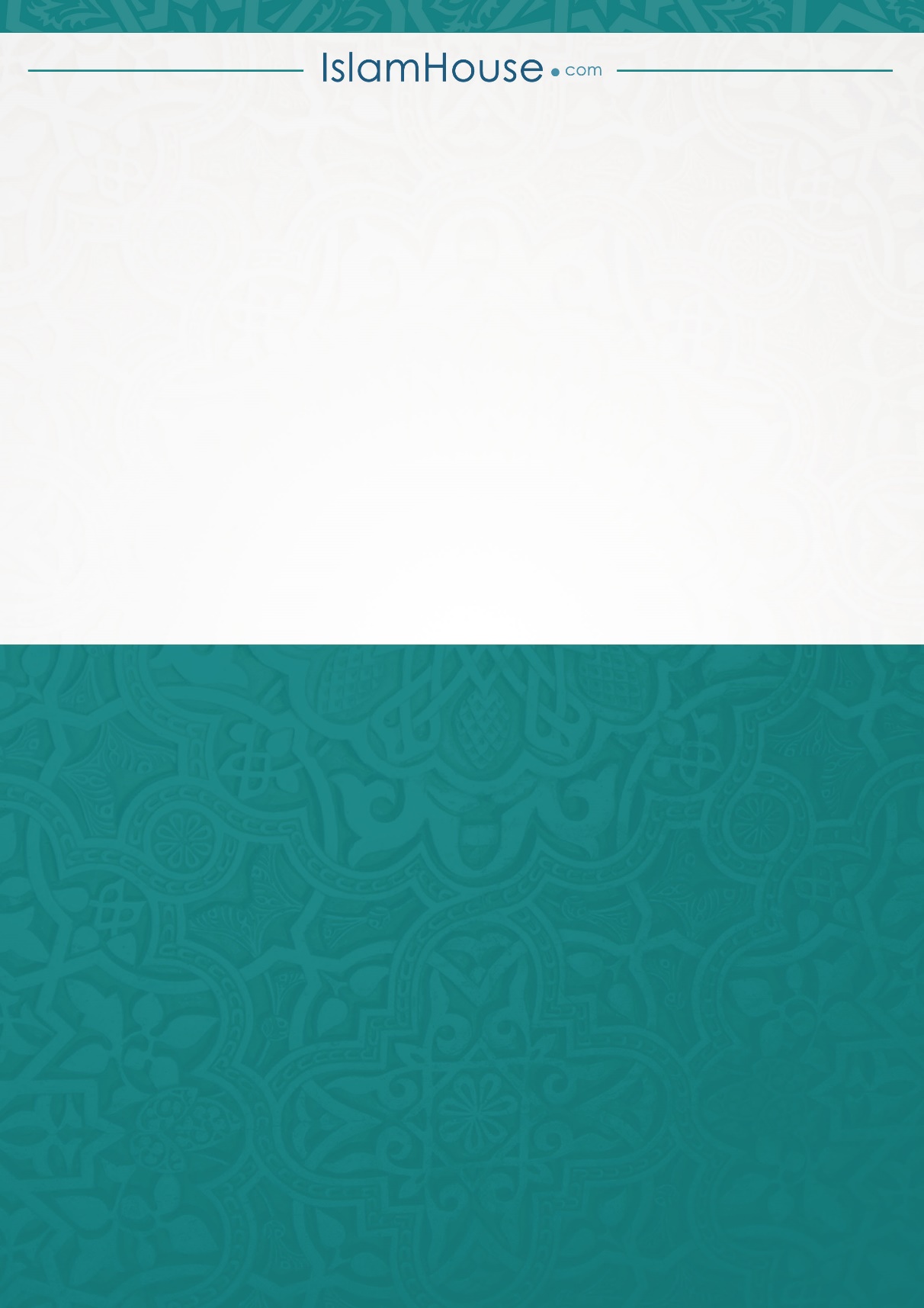 